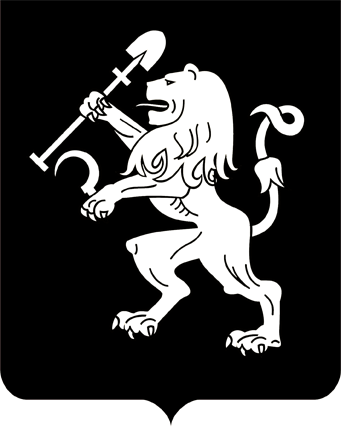 АДМИНИСТРАЦИЯ ГОРОДА КРАСНОЯРСКАПОСТАНОВЛЕНИЕОб утверждении тарифов (цен) на платные услуги (работы), оказываемые муниципальным автономным общеобразовательным учреждением «Гимназия № 10»На основании решения городской комиссии по рассмотрению               тарифов (цен) (протокол от 11.06.2021 № 10), в соответствии со статьей 101 Федерального закона от 29.12.2012 № 273-ФЗ «Об образовании                           в Российской Федерации», статьей 17 Федерального закона                    от 06.10.2003 № 131-ФЗ «Об общих принципах организации местного самоуправления в Российской Федерации», решением Красноярского городского Совета депутатов от 22.12.2006 № 12-263 «О порядке установления тарифов (цен) на услуги (работы) муниципальных предприятий и учреждений», руководствуясь статьями 41, 58, 59, 66 Устава города Красноярска, ПОСТАНОВЛЯЮ:1. Утвердить тарифы (цены) на платные услуги (работы), оказы-ваемые муниципальным автономным общеобразовательным учреж-дением «Гимназия № 10», согласно приложению.2. Настоящее постановление опубликовать в газете «Городские новости» и разместить на официальном сайте администрации города.3. Постановление вступает в силу со дня его официального опубликования.Глава города                                                                                 С.В. ЕреминПриложениек постановлениюадминистрации городаот ____________ № _________ТАРИФЫ (ЦЕНЫ)на платные услуги (работы), оказываемые муниципальным автономным общеобразовательным учреждением «Гимназия № 10»*Под часом понимается продолжительность занятий в соответствии             с рекомендуемыми режимами занятий, предусмотренными государствен-ными санитарными правилами и нормативами для образовательных                учреждений соответствующих типов и видов.29.07.2021№ 559№ п/пНаименование услуги (работы)Количество человек в группеТариф (цена), руб./чел./час*1Индивидуальные уроки игры на музыкальных инструментах1350,002Эстрадный вокал1350,003Драматический театр10100,004Изобразительное искусство10100,005Программа подготовки к школе «Дошколенок»1070,006Английский для начинающих6120,007Робототехника6110,008Шахматы6100,009«Клуб школьных друзей» (ГПД)1825,00